«Безопасность детей во время летнего отдыха»Лето – особенный период в жизни ребенка, широко открывающий дверь в мир природы, дающий малышу, при поддержке воспитывающих взрослых, уникальную возможность познания, новых открытий, созидания, общения. Чтобы летний отдых не принёс вам и вашим детям неприятности и оставил в памяти только яркие, положительные воспоминания давайте вспомним основные правила безопасного поведения ОСТОРОЖНО: БОЛЕЗНЕТВОРНЫЕ МИКРОБЫ!- Летнее тепло не только согревает, но и, к сожалению, содействуетразмножению болезнетворных бактерий, которые чаще всего попадают ворганизм с недоброкачественной пищей. Пищевые продукты и элементарноенесоблюдение правил гигиены могут вызвать кишечные инфекционныезаболевания.- Не забывайте обязательно мыть овощи и фрукты перед употреблением.- Правило «Мыть руки перед едой! летом, как никогда, актуальное! Перед тем как перекусить в открытом кафе на улице, обратите внимание, есть ли там умывальник.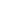 ОСТОРОЖНО, СОЛНЦЕ!- К травмам относятся тепловой удар и солнечные ожоги, получаемыеребенком в жаркий день. Следите, пожалуйста, за тем, как одет ваш ребенок,сколько времени он пробыл под открытым солнцем. Длительность воздушно— солнечных должна возрастать постепенно с 3-4 минут до 35-40 минут. Всолнечный день обязателен головной убор.ОСТОРОЖНО ВОЗЛЕ ВОДОЕМОВ!- Вы отвечаете за жизнь и здоровье ваших детей!- Не оставляйте детей без присмотра при отдыхе на водных объектах!- Не отпускайте детей гулять одних вблизи водоемов!- За купающимися детьми должно вестись непрерывное наблюдение состороны взрослых!- Следует помнить, что грязные и заброшенные водоемы могут содержатьдизентерию, брюшной тиф, сальмонеллез и холеру!ОСТОРОЖНО НА ДОРОГЕ!- Своевременно обучайте детей умению ориентироваться в дорожной ситуации. - - Воспитывайте у ребенка потребность быть дисциплинированным ивнимательным на улице, осторожным и осмотрительным.- Не отпускайте ребенка без взрослых на дорогу.- Держите ребенка за руку, не разрешайте сходить с тротуара.- Приучайте ребенка ходить спокойным шагом, придерживаясь правой-  Напоминайте, что дорога предназначена только для машин, а тротуар для- Выучите с ребенком стихотворение: «Коль зеленый свет горит, значит,- Приучайте к правилу: переходить дорогу можно только по переходу(наземному и подземному).- Не разрешайте ребенку в общественном транспорте высовываться изокна, выставлять руки или какие-либо предметы.ОПАСНОСТИ, СВЯЗАННЫЕ С ПУТЕШЕСТВИЕМНА ЛИЧНОМ ТРАНСПОРТЕ.- Не заблокированные двери;- Остановки в незнакомых местах- Сажайте детей на самые безопасные места (середину или правую частьзаднего сиденья). - Пристёгивайте ребёнка ремнями безопасности.- Не разрешайте ребёнку стоять между сиденьями, высовываться из окна,выставлять руки, снимать блок с двери, трогать ручки во время движения.- Выходить из машины ребёнку можно только после взрослого.ОПАСНОСТИ, СВЯЗАННЫЕ С КАТАНИЕМНА РОЛИКАХ И ВЕЛОСИПЕДЕ.- Крутой склон дороги;- Неровности на дороге;- Проезжающий транспорт.- Не разрешайте ребёнку выходить на улицу с велосипедом, самокатомили роликами без сопровождения взрослых.- Научите его останавливаться у опасных мест - выездов машин из дворов,с автостоянок и др.- Разрешайте кататься только по тротуарам с ровной поверхностью.- Если ребёнок ещё плохо управляет велосипедом и часто падает, снабдитеего индивидуальными средствами защиты – наколенниками, налокотниками,шлемом.ОСТОРОЖНО, НАСЕКОМЫЕ!- Для детей опасны укусы пчел, ос, комаров.- При оказании первой помощи в первую очередь следует удалить жало изместа укуса, затем промыть ранку спиртом и положить холод.- Если реакция ребенка на укус бурная – необходимо немедленнообратиться к врачу (дать препарат противоаллергического действия).ОСТОРОЖНО, ЯДОВИТЫЕ РАСТЕНИЯ!- Нельзя пробовать на вкус неизвестные ягоды, листья, стебли растений, плоды, семена, грибы, как бы привлекательно они не выглядели.- К незнакомым растениям даже нельзя дотрагиваться, так как можно получить ожег, аллергическую реакцию.- К ядовитым растениям относятся: бузина черная, вороний глаз, дурман, болиголов, багульник, белена черная и многие другие. - В ядовитых растениях содержатся яды, способные вызвать отравления  при вдыхании летучих арома-веществ.ПОМНИТЕ!Лето – это подходящее время для развития и воспитания детей и важно неупустить те возможности, которые оно представляет.Задача родителей:Не допустить попадания детей в ситуации, в которых  может пострадать их физическое и психическое здоровье и развитие.,Защитить детей от информации, пропаганды и агитации, наносящих вред егоздоровью, нравственному и духовному развитию.Обеспечить защиту своего ребенка дома и за его пределами.Быть готовыми оперативно отреагировать на любые возникшие проблемы.Желаем вам и вашим детям интересного лета, ярких впечатлений, хорошего настроения и здоровья!